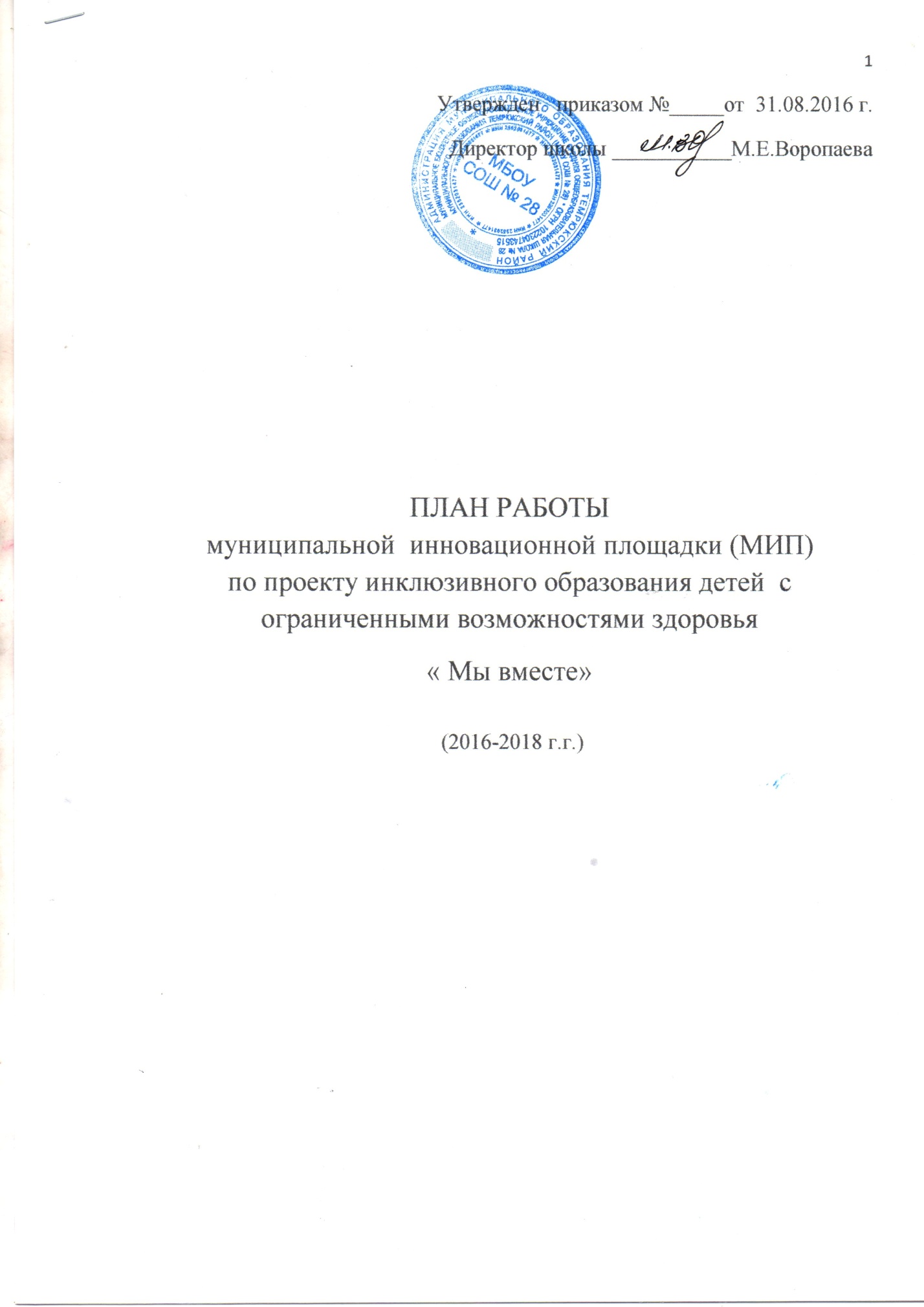 №Действия (наименование мероприятий)Срок реализацииПолученный (ожидаемый) результатДиагностическая деятельностьДиагностическая деятельностьДиагностическая деятельностьДиагностическая деятельностьОрганизация самообследования учреждения на предмет определения уровня  его готовности к введению ФГОС ОВЗИюнь 2016 г.Акты готовностиОрганизация информационно-разъяснительной работы с участниками  проекта, освещение  вопроса в социуме, педагогическом сообществе  и СМИСентябрь - ноябрь 2016 г.Протоколы педсоветов, родительских собраний, информация на сайте школы, официальном сайте управления образованием и сайте администрации МО Темрюкский район.Организация прохождения  психолого - медико- педагогического  обследования  детьми  с ОВЗ  для определения образовательного маршрута.Июнь-август  2016 , 2017 г.г..Заключения ПМПК, ИПР детей с ОВЗТеоретическая деятельностьТеоретическая деятельностьТеоретическая деятельностьТеоретическая деятельностьИзучение методических рекомендаций  МОН Краснодарского края по вопросам внедрения ФГОС НОО обучающихся с ограниченными возможностями здоровья и ФГОС НОО обучающихся с умственной отсталостью ( интеллектуальными нарушениями)Июнь-август 2016 годаОсвещение вопросов нормативно- правового  обеспечения внедрения ФГОС ОВЗ и ФГОС О у/о  и прав и обязанностей родителей обучающихся с ОВЗ, Изучение методических рекомендаций  МОН Краснодарского края по формированию базовых учебных действий
у обучающихся с умственной отсталостью в учебной и внеурочной деятельностиИюнь-август 2016 годаДоведение до сведения всех участников образовательного процесса особенностей реализации ФГОС ОВЗ и ФГОС О у/о в условиях инклюзивного обучения.4Изучение инновационного опыта по теме инклюзивного образования обучающихся с ограниченными возможностями здоровьяВ течение годаВыявление и обобщение теоретических подходов и практических разработок, связанных с задачами инновационной дея-тельности. Сформированность новых
профессиональных компетенций.Организация прохождение курсовой переподготовки учителями.Июль  2016 годаУдостоверение опрохождение курсовой переподготовки учителямиПрактическая деятельностьПрактическая деятельностьПрактическая деятельностьПрактическая деятельность5Разработка и описание модели комплексного многоуровневого подхода к коррекции развития обучающихся с различными образовательными потребностямиАпрель-июнь 2017 г. Описание, теоретическое обоснование и апробация модели. Представление   разработанной модели  педагогическому сообществу, размещение на сайте  «Медиавики»  ИРО Краснодарского краяРазработка  адаптированных   образовательных программ, индивидуальных  учебных плановИюнь-август  2016 гАдаптированные    образовательные программ, индивидуальные  учебные планы, календарно -тематическое планированиеФормирование нормативных документов, регламентирующих деятельность школы по внедрению в учебный процесс инклюзивного образованияАвгуст 2016 гЛокальные акты по внедрению инклюзивного образованияСоставление планов работы психолого- медико- педагогического консилиума, плана педагогического  сопровождения детей с ОВЗАвгуст 2016 г.Планы работы психолого- медико- педагогического консилиума, план педагогического  сопровождения детей с ОВЗ6Разработка и начальная стадия реализации рабочих программ с учетом задач инновационной деятельности.В течение годаРазработанные рабочие программы7Разработка и реализация индивидуальных образовательных маршрутов для школьников с учетом задач проектной деятельностиИюнь-август 2018г.Индивидуальные образовательные программы (маршруты), СИПР.8Разработка и апробация коррекционных программ с учетом результатов диагностики.В течение годаРазработанная коррекционная программа9Разработка технологических карт и диагностических тестов, направленных на реализацию коррекции развития обучающихся с ОВЗ в учебной и во внеурочной деятельностиВ течение годаТехнологические карты, диагностические тестыПриобретение новой учебно-методической литературы. внесение изменений в план реализации проекта.Апрель –  август 2016 года, 2018 г.г.Учебники и методические пособия для обучения детей  с ОВЗУстановление сотрудничества и заключение договоров с социальными партнерами.На начало каждого нового  уч.годаДоговора сотрудничества с МУП ЦРБ,  районным обществом защиты прав инвалидов, МАОУ СОШ№13 ( на дистанционное обучение)Методическая деятельностьМетодическая деятельностьМетодическая деятельностьМетодическая деятельность10Проведение установочного семинара по организации деятельности инновационной площадки Ноябрь 2016 г.Определение направлений деятельности инновационной площадки на 2016 г11. Обучение педагогов на курсах повышения квалификации по использованию методов коррекции в учебной и внеурочной деятельностииюль 2016- август 2018 г.г.Повышение профессиональной компетентности педагогов по направлениям деятельности инновационной площадки13Формирование электронного ресурса по вопросам деятельности инновационной площадки В течение годаСформированный электронный ресурс на сайте школы  в рамках  реализации инновационного проекта. Трансляционная деятельностьТрансляционная деятельностьТрансляционная деятельностьТрансляционная деятельность15Проведение консультаций центра для педагогов и родителей детей по направлениям коррекционной работыВ теч.периодаПовышение компетенции педагогов и родителей по использованию  диагностического и коррекционного инструментария16Публикации в СМИ, научно-методических сборниках министерства образования, науки и молодежной политики  Краснодарского края и ГБОУ ИРО Краснодарского краяВ течение периодаСтатьи по проблематике, связанной с темой инновационной площадки17Проведение на базе школы семинаров для педагогов школ  района по вопросам коррекции в учебной и внеурочной деятельностиВ течение 2018 годаПредставление опыта работы школы в рамках деятельности инновационной площадки Участие в работе образовательного форума  Краснодарского края « Инновационный поиск – 2018 » с представлением опыта деятельности инновационной площадкиИюнь 2018 годаПредставление  инновационного продукта  по теме проекта